Lesson 1: Identify and Sort ShapesLet’s sort and name shapes based on their sides and corners.Warm-up: Notice and Wonder: Groups of ShapesWhat do you notice? What do you wonder?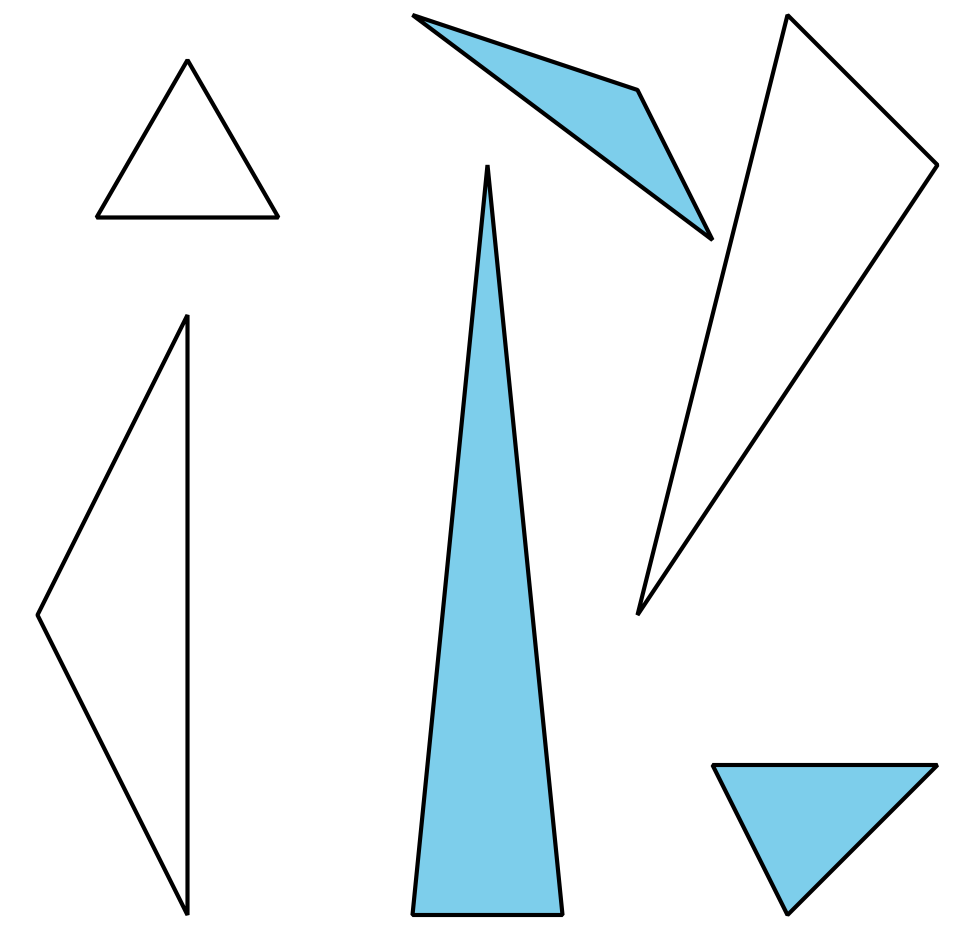 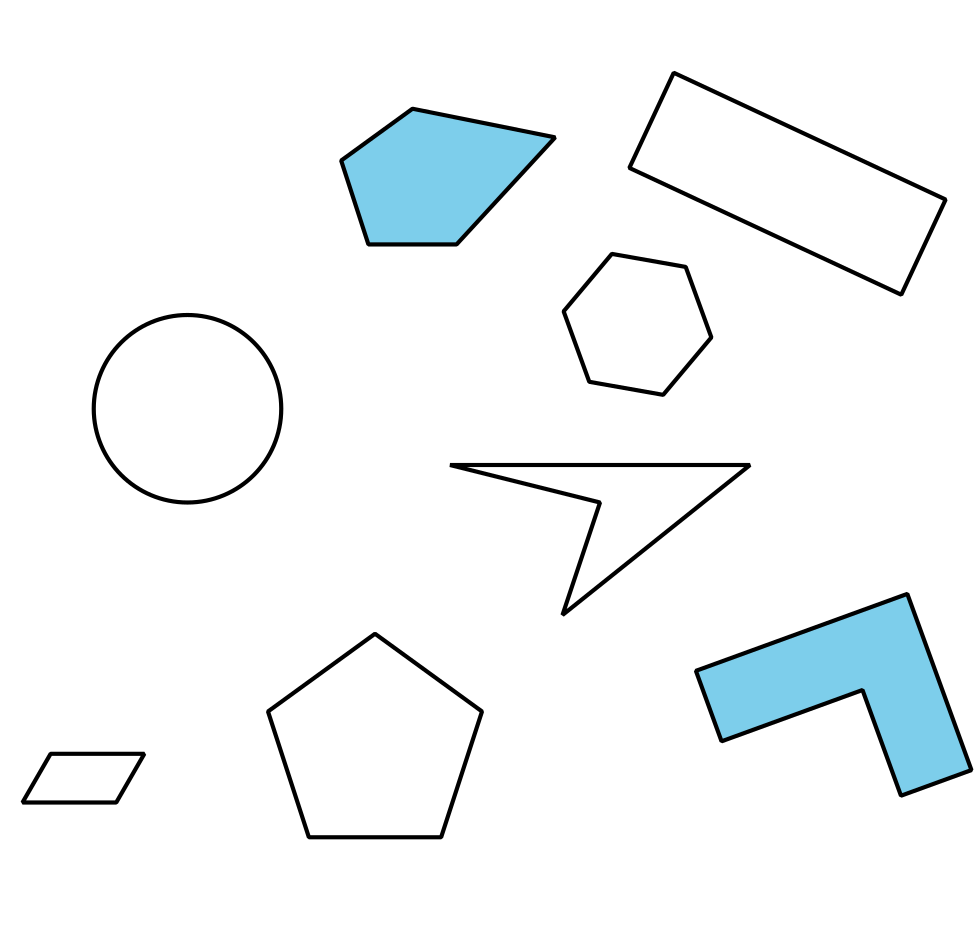 1.1: Card Sort: ShapesSort the shapes into categories in a way that makes sense to you. Be prepared to explain how you sorted the shapes.1.2: Penta-what?Gather clues to find out what kind of shapes belong in each of these categories.trianglepentagonhexagonquadrilateralAsk the teacher whether a shape card belongs with one of these categories.Use this question frame:Is Shape _______ a ______________________________?Use the clues you gathered to make a true statement.Shape _______ is a ______________________________ because it hasWould these shapes belong to any of these categories? Explain.A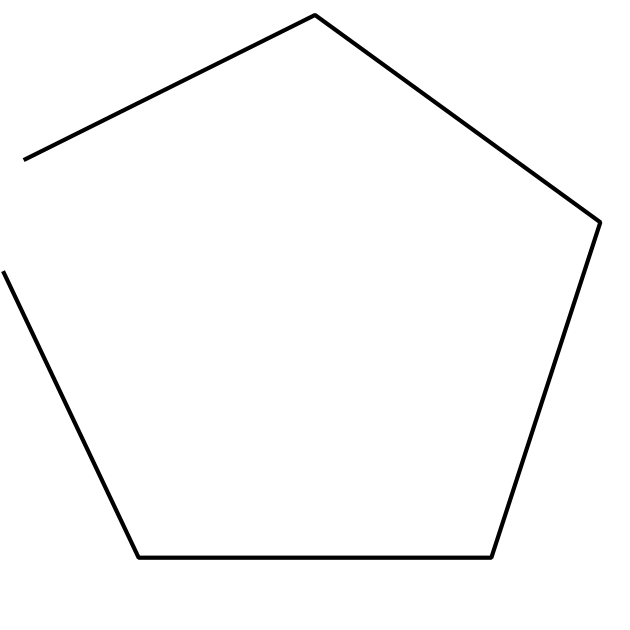 B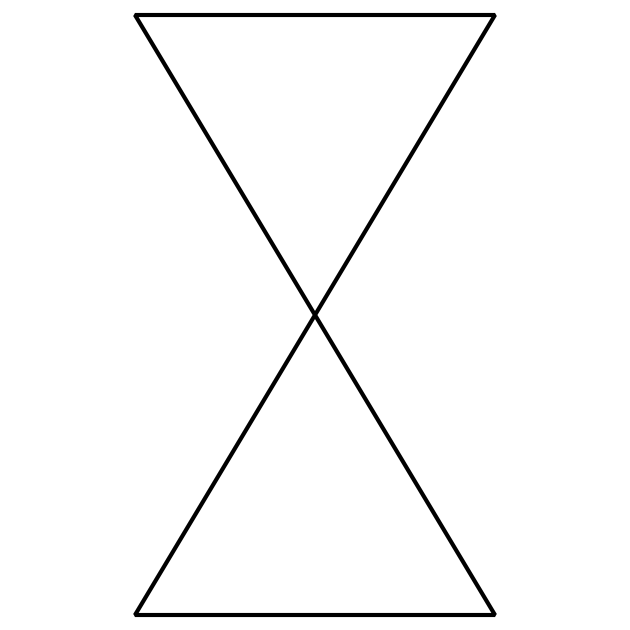 C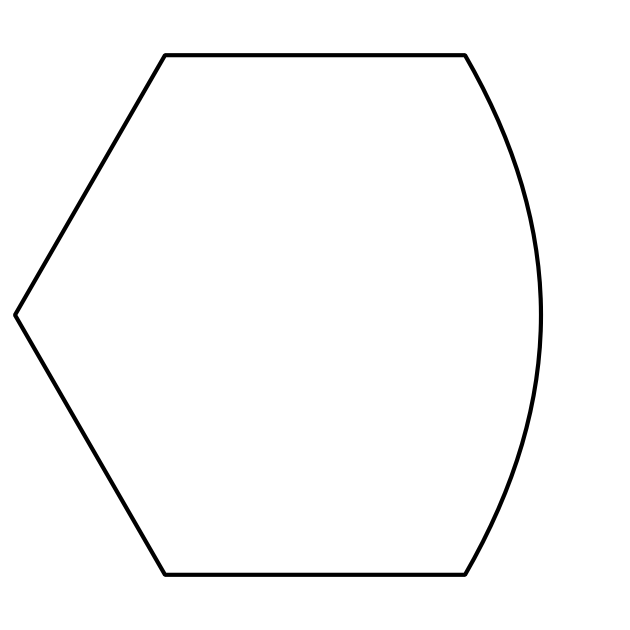 1.3: Compare ShapesPick 1 shape card.Be prepared to name and describe your shape to a partner.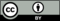 © CC BY 2021 Illustrative Mathematics®